PLANNING DES CONSEILS DE CLASSE DU TROISIEME TRIMESTRE - ANNEE SCOLAIRE 2021-2022Pour rappel :Arrêt des notes : 11/05 pour les 3èmes, 25/05 pour les 6èmes, 08/06 pour les 5èmes et 4èmes. L’ensemble des notes et des appréciationsdevra figurer sur Pronote 3 jours avant le conseil. Merci d’anticipercar la fermeture de Pronote est d’ores et déjà programmée informatiquement.Le PrincipalAndrés SOUSALe Principal du Collège de Pao Pao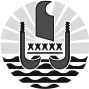 
POLYNéSIE FRANçAISE
POLYNéSIE FRANçAISEMinistère
de l’education, DU TRAVAIL
ET de LA modernisation
de l’administration,
en charge du numériqueMinistère
de l’education, DU TRAVAIL
ET de LA modernisation
de l’administration,
en charge du numérique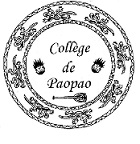 DATEHEURECLASSESALLEPRESIDENT16/05/2214H503EME514M DE BOIVILLIERS16/05/2216H3EME104M SOUSA16/05/2217H3EME204M SOUSA17/05/2216H3EME304M SOUSA17/05/2217H3EME404M SOUSA30/05/2214H506EME614M DE BOIVILLIERS30/05/2216H6EME104Mme FALCON30/05/2217H6EME204Mme FALCON31/05/2216H6EME404Mme FALCON31/05/2217H6EME304Mme FALCON02/06/2216H6EME504Mme FALCONLundi 13/06/202216H 5EME504M SOUSALundi 13/06/202216H 4EME203Mme FALCONLundi 13/06/202217H 5EME204M SOUSALundi 13/06/202217H 4EME303Mme FALCONMardi 14/06/202216H 5EME404M SOUSAMardi 14/06/202216H 4EME403Mme FALCONMardi 14/06/202217H 5EME304M SOUSAMardi 14/06/202217H 4EME503Mme FALCONMercredi 15/06/2211H255EME614M DE BOIVILLIERSSMercredi 15/06/2212H254EME614M DE BOIVILLIERSSJeudi 16/06/202216H 5EME104M SOUSAJeudi 16/06/202216H 4EME103Mme FALCON